Нижнетанайский сельский Совет депутатов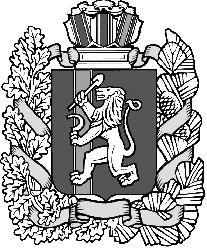 Дзержинского района Красноярского краяРЕШЕНИЕс.Нижний Танай                         23.06.2021г.                                                                                 № 8-58РОб утверждении Порядка расчета ивозврата сумм инициативных платежей,подлежащих возврату лицам (в том числе организациям),осуществившим их перечисление в бюджетНижнетанайского сельсоветаВ соответствии с Федеральным законом от 20.07.2020 № 236-ФЗ «О внесении изменений в Федеральный закон «Об общих принципах организации местного самоуправления в Российской Федерации», Федеральным законом от 20.07.2020 № 216-ФЗ «О внесении изменений в Бюджетный кодекс Российской Федерации», руководствуясь Уставом Нижнетанайского сельсовета, Нижнетанайский сельский Совет депутатов РЕШИЛ:       1.Утвердить Порядок расчета и возврата сумм инициативных платежей, подлежащих возврату лицам (в том числе организациям), осуществившим их перечисление в бюджет Нижнетанайского сельсовета согласно приложению.       2.Ответственность за исполнение настоящего Решения оставляю за собой.       3. Решение вступает силу со дня, следующего за днем его официального обнародования.        4.Настоящее Решение разместить на официальном сайте администрации Нижнетанайского сельсовета  в сети Интернет по адресу: adm-nt.ruПредседатель  Совета депутатовГлава Нижнетанайского сельсовета                           К.Ю.Хромов                                                      Приложениек Решению Нижнетанайского сельского Совета депутатовот 23.06.2021г.№ 8-58РПорядокрасчета и возврата сумм инициативных платежей, подлежащих возврату лицам (в том числе организациям), осуществившим их перечисление в бюджет Нижнетанайского сельсовета1. В случае, если инициативный проект не был реализован либо в случае наличия остатка инициативных платежей по итогам реализации инициативного проекта, не использованных в целях реализации инициативного проекта, инициативные платежи подлежат возврату инициаторам проекта, осуществившим их перечисление в бюджет Нижнетанайского сельсовета  (далее - денежные средства, подлежащие возврату).2. Сумма, подлежащая возврату лицам (в том числе организациям), осуществившим их перечисление в бюджет определяется по формуле:Sвоз = (Pп - Pфакт) x kсоф.,где:Sвоз - сумма средств, подлежащая возврату;Pп - стоимость Проекта, принятого к реализации с учетом инициативных платежей;Pфакт - фактически произведенные расходы на реализацию Проекта;kсоф - процент софинансирования - доля инициативных платежей от общей стоимости инициативного проекта (не менее 3%), рассчитывается по формуле:kсоф = Sип / Pп x 100%,гдеSип - размер инициативных платежей, согласно договору пожертвования.3. Остаток средств от инициативных платежей подлежит возврату администраторами доходов бюджета Нижнетанайского сельсовета   (далее - администратор) на банковские реквизиты, указанные в платежном поручении на перечисление подлежащих возврату инициативных платежей.4. Возврат плательщикам инициативных платежей по реквизитам плательщика, отличным от реквизитов плательщика, указанным в платежном поручении на перечисление подлежащих возврату инициативных платежей, осуществляется на основании письменного заявления плательщика на имя руководителя администратора, с указанием соответствующих реквизитов.5. Решение администратора о возврате инициативных платежей (далее - Решение) оформляется по форме согласно приложению № 1 к настоящему Порядку.6. На основании Решения администратор формирует и представляет поручение в орган Федерального казначейства для осуществления возврата в порядке, установленном Министерством финансов Российской Федерации.7. Лицам (в том числе организациям), осуществившим перечисление инициативных платежей в бюджет Нижнетанайского сельсовета, не подлежит возмещению из бюджета Нижнетанайского сельсовета  расходы, понесенные ими при перечислении инициативных платежей в бюджет  Нижнетанайского сельсовета  .Приложение № 1к Порядку расчета и возврата сумм инициативных платежей, подлежащих возврату лицам (в том числе организациям), осуществившим их перечисление в бюджет Нижнетанайского сельсовета                                 РЕШЕНИЕ № ___                    администратора поступлений в бюджет                     о возврате инициативных платежей                      от __________________ 20___ г.Администратор поступлений в бюджет _____________________________________________________________________________                                                                 ┌────────┐Плательщик: ____________________________________________  ИНН │        │                                                        (наименование учреждения, организации, Ф.И.О.      └────────┘                           физического лица)                                                                 ┌────────┐___________________________________________________________  КПП │        │                                                                 └────────┘Паспортные данные плательщика:___________________________________________________________________________Единица измерения: руб.На основании заявления плательщика от ___________________ 20___ г. и представленных документов проведена проверка и установлено наличие не израсходованных (излишне уплаченных) инициативных платежей в размере ___________________ рублей.(сумма прописью)По результатам проверки документов принято решение о возврате неизрасходованных (излишне уплаченных) инициативных платежей плательщику.Руководитель _______________ _______________________________________                               (подпись)                            (расшифровка подписи)Исполнитель ______________ ___________ ____________________ _________                              (должность)   (подпись)    (расшифровка подписи)  (телефон)_________________ 20___ г.Банковские реквизиты плательщика - получателя суммы возвратаБанковские реквизиты плательщика - получателя суммы возвратаБанковские реквизиты плательщика - получателя суммы возвратаБанковские реквизиты плательщика - получателя суммы возвратаБанковские реквизиты плательщика - получателя суммы возвратаКодКодСуммаНаименование банкаНомер счетаНомер счетаНомер счетаНомер счетапо ОКАТОпо БКСуммаНаименование банкаотделения банкарасчетного (лицевого)корреспондентскогоБИКпо ОКАТОпо БКСумма12345678